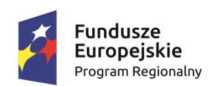 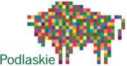 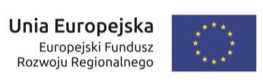                                                                                                                    Załącznik Nr 3 do SWZDotyczy projektu nr WND-RPPD.08.06.00-20-0583/21, pn. „Przywrócenie funkcji społecznych oraz kulturowo-edukacyjnych w budynku Izby Kultury i Tradycji OSP w Dubiczach Cerkiewnych”, współfinansowany ze środków Europejskiego Funduszu Rozwoju Regionalnego w ramach Regionalnego Programu Operacyjnego Województwa Podlaskiego na lata 2014-2020. Nr umowy UDA-RPPD.08.06.00-20-0583/21-00 z dnia 23.11.2021 r.Umowa nr GOKSiR.271.1.2022(projekt)zawarta w dniu	roku w	;pomiędzy:Gminnym Ośrodkiem Kultury, Sportu i Rekreacji w Dubiczach Cerkiewnych, ul. Główna 67, 17-204 Dubicze Cerkiewne, NIP 5431745546, REGON: 000975782 zwaną dalej „Zamawiającym”, reprezentowaną przez: Dyrektora GOKSiR w Dubiczach Cerkiewnych – Mirosławę Iwaniuk przy kontrasygnacie Skarbnika Gminy Dubicze Cerkiewne – Tomasza Gwoździkz siedzibą w: wpisaną do Centralnej Ewidencji Działalności Gospodarczej / Krajowego Rejestru Sądowego pod nr ewidencyjnym: 	, NIP: 	 REGON:telefon kontaktowy: 	 , nr faksu: 	 adres e-mail:	w imieniu którego działa:	zwanym dalej w treści umowy "Wykonawcą",a:[w przypadku osoby fizycznej prowadzącej działalność gospodarczą]:Panią/Panem 	, zam	, prowadzącą/-ym działalnośćgospodarczą pod firmą	, ze stałym miejscem wykonywania działalności gospodarczej w	 ul	, 	-	wpisaną/-ym do CentralnejEwidencji i Informacji o Działalności Gospodarczej RP, NIP: 	, REGON:zwaną/-ym w dalszej części umowy „Wykonawcą”[LUB: w przypadku osoby prawnej/ jedn. org. nieposiadającej osobowości prawnej]:	 z siedzibą w 	, ul	, wpisaną do Rejestru przedsiębiorców Krajowego Rejestru Sądowego prowadzonego przez Sąd Rejonowy w	, 	Wydział Gospodarczy Krajowego Rejestru Sądowego pod numeremKRS 	, NIP: 	, REGON: 	, reprezentowaną przez:uprawniony/ą/-ego/-ych do łącznej/samodzielnej reprezentacji, co stwierdzono w oparciu o treść informacji odpowiadającej odpisowi aktualnemu (w dacie zawarcia niniejszej Umowy) z Rejestru Przedsiębiorców [wygenerowaną i pobraną na podstawie art. 4 ust. 4aa ustawy z dnia 20 sierpnia 1997 r. o Krajowym Rejestrze Sądowym (Dz. U. z 2019 r. poz. 1500 ze zm.)] zwanym/ą dalszej części umowy „Wykonawcą”[LUB: w przypadku spółki cywilnej:]Panią/Panem 	, prowadzącą/-ym działalność gospodarczą pod firmą	, ze stałym miejscem wykonywania działalności w 	, ul. 	,		-		, wpisaną/-ym do Centralnej Ewidencji i Informacji o Działalności Gospodarczej RP, NIP: 	, REGON: 	Panią/Panem 	, prowadzącą/-ym działalność gospodarczą pod firmą	, ze stałym miejscem wykonywania działalności w 	, ul. 	,		-		, wpisaną/-ym do Centralnej Ewidencji i Informacji o Działalności Gospodarczej RP, NIP: 	, REGON: 	prowadzącymi działalność gospodarczą w formie spółki cywilnej pod nazwą	 posiadającej NIP:	,REGON: 	,zwaną w dalszej części umowy „Wykonawcą”[LUB: w przypadku wykonawców wspólnie ubiegających się o udzielenie zamówienia - konsorcjum:](w przypadku spółki prawa handlowego:)1	 z	siedzibą w 	, ul.	, 	wpisaną do Rejestru przedsiębiorców KrajowegoRejestru Sądowego prowadzonego przez Sąd Rejonowy w	, 	 Wydział Gospodarczy Krajowego Rejestru Sądowego pod numerem KRS 	, kapitał zakładowy w wysokości 	(dotyczy spółki z o.o. i spółki akcyjnej), opłacony wczęści/w całości (dotyczy spółki akcyjnej), posiadającą NIP: 	, REGON:	,reprezentowaną przez:uprawnion/ą/-ego/-ych do łącznej/samodzielnej reprezentacji, co stwierdzono w oparciu o treść informacji odpowiadającej odpisowi aktualnemu (w dacie zawarcia niniejszej Umowy) z Rejestru Przedsiębiorców [wygenerowaną i pobraną na podstawie art. 4 ust. 4aa ustawy z dnia 20 sierpnia 1997 r. o Krajowym Rejestrze Sądowym (Dz. U. z 2019 r. poz. 1500 ze zm.)](w przypadku osoby fizycznej prowadzącej działalność gospodarczą:)Panią/Panem 	, PESEL: 	 , prowadzą-cą/ym działalność gospodarczą pod firmą	, ze stałym miejscemwykonywania działalności gospodarczej w 	 ul	, 	 -	, wpisaną/-ym do Centralnej Ewidencji i Informacji oDziałalności Gospodarczej RP, NIP: 	, REGON: 	działającymi jako konsorcjum 	 (pełna nazwa konsorcjum wraz zwymienieniem Lidera Konsorcjum),powołane w celu wspólnego ubiegania się o udzielenie zamówienia publicznegoreprezentowanymi przez 	 — pełnomocnika konsorcjum,ustanowionego w oparciu o treść art. 58 ust. 2 ustawy z dnia 11 września 2019 r. — Prawo zamówień publicznych (Dz. U. z 2021 r. poz. 1129 ze zm.) i umocowanego do reprezentowania Ich w postępowaniu i zawarcia niniejszej umowy o udzielenie zamówienia publicznego [pełnomocnictwo nr	z dnia	]zwanymi dalej w treści umowy „Wykonawcą”,w wyniku postępowania o udzielenie zamówienia publicznego, przeprowadzonego w trybie podstawowym, pn.: „Przywrócenie funkcji społecznych oraz kulturowo-edukacyjnych w budynku Izby Kultury i Tradycji OSP w Dubiczach Cerkiewnych”oraz zgodnie z przepisami art. 275 ust. 1 ustawy z dnia 11 września 2019 roku — Prawo zamówień publicznych (Dz. U. Z 2021 r. poz. 1129 ze zm.) - dalej „ustawa Pzp”, zawarta została umowa, zwana dalej: „umową” o następującej treści:§ 1.Przedmiot umowyPrzedmiotem niniejszego zamówienia jest remont budynku  Izby Kultury i Tradycji OSP w Dubiczach Cerkiewnych w ramach projektu pt.: „Przywrócenie funkcji społecznych oraz kulturowo-edukacyjnych w budynku Izby Kultury i Tradycji OSP w Dubiczach Cerkiewnych” nr WND-RPPD.08.06.00-20-0583/21 współfinasowanego ze środków Regionalnego Programu Operacyjnego Województwa Podlaskiego na lata 2014-2020, Osi Priorytetowej VIII. Infrastruktura dla usług użyteczności publicznej, Działanie/Poddziałanie 8.6 Inwestycje na rzecz rozwoju lokalnego.Szczegółowy opis zamówienia określa:specyfikacja istotnych warunków zamówienia, wraz z załącznikami,szczegółowe specyfikacje techniczne wykonania i odbioru robót,przedmiary robót (dokument pomocniczy),dokumentacja projektowa.Sposób wykonania robót określają dokumenty wymienione w ust. 2 oraz przepisy prawa budowlanego, przepisy techniczno-budowlane oraz sztuka budowlana, w sposób zapewniający spełnienie wymagań określonych w art. 5 i 7 ustawy prawo budowlane.Materiały, używane do wykonywanych robót powinny odpowiadać co do jakości wymogom wyrobów dopuszczonych do obrotu i stosowania w budownictwie, określonym w art. 10 ustawy prawo budowlane oraz wymaganiom specyfikacji istotnych warunków zamówienia i dokumentacji technicznej.Wykonawca zapewnia, że dokonał weryfikacji dokumentacji technicznej w taki sposób aby cena ofertowa uwzględniała całość robót budowlanych w tym (kosztów i prac), niezbędnych do wykonania przedmiotu zamówienia.W celu należytego wykonania przedmiotu umowy Zamawiający:wskaże teren budowy,zapewni nadzór inwestorski.Wykonawca oświadcza, iż zapoznał się z treścią dokumentacji i oświadcza, że jest ona kompletna i nie zawiera wad.Wykonawca i wyznaczony przez niego kierownik budowy oświadczają, iż przejmują teren budowy i jego elementy majątkowe wraz z obiektami i urządzeniami, które się na nim znajdują.Zamawiający zleca, a Wykonawca zobowiązuje się wykonać roboty budowlane stanowiące przedmiot niniejszej umowy w sposób i na zasadach określonych w niniejszym paragrafie.§ 2.Obowiązki WykonawcyDo obowiązków Wykonawcy należy:protokolarne przejęcie placu budowy od Zamawiającego,przekazanie harmonogramu rzeczowo-finansowego realizacji zadania nie później niż w ciągu 7 dni od przejęcia placu budowy,prawidłowe wykonanie wszystkich prac związanych z realizacją przedmiotu umowy zgodnie z dokumentacją projektową i warunkami STWiOR, polskim prawem budowlanym i innymi obowiązującymi przepisami oraz wiedzą budowlaną,opracowanie kompletnej dokumentacji powykonawczej sprawdzonej przez Inspektora nadzoru i przekazanie jej Zamawiającemu,pisemne zgłoszenie robót do odbioru,ponoszenie pełnej odpowiedzialności za wszelkie szkody powstałe na terenie objętym pracami, na zasadach ogólnych, od chwili przekazania terenu budowy tj. Wykonawca bez dodatkowego wynagrodzenia zobowiązany jest w toku realizacji, w przypadku zniszczenia lub uszkodzenia robót, ich części bądź urządzeń, do naprawienia ich i doprowadzenia do stanu pierwotnego,opracowanie, zapewnienie i utrzymanie na własny koszt i własnym staraniem czasowej organizacji ruchu na budowie oraz poniesienie ewentualnych kosztów wynikających z dostosowania układu komunikacyjnego związanego z realizacją zadania,przestrzeganie przepisów bhp i ppoż.,dostarczenie na żądanie Zamawiającego niezbędnych dokumentów potwierdzających parametry techniczne oraz wymagane normy stosowania materiałów i urządzeń w tym: np. wyników oraz protokołów, badań, sprawozdań i prób dotyczących realizowanego przedmiotu umowy,ustanowienie kierownika budowy.zapewnienia na własny koszt transportu odpadów do miejsc ich wykorzystania lub utylizacji, łącznie z kosztami utylizacji;zapewnienie obsługi geodezyjnej — wytyczenie, obsługa w trakcie realizacji robót, inwentaryzacji powykonawczej łącznie z uzgodnieniem w ZUDP oraz ze szkicami (jeżeli dotyczy).uzyskanie protokołów odbiorów koniecznych do oddania obiektu do użytkowania zgodnie z przeznaczeniem.doprowadzenie do placu budowy mediów niezbędnych do wykonania robót;przygotowanie i likwidacja zaplecza budowy;ustawienie niezbędnych wymaganych ogólnymi przepisami BHP, P.Poż. Prawa budowlanego i drogowego: wyciągów, rusztowań, pomostów, zadaszeń, stref bezpieczeństwa, zabezpieczeń, ogrodzeń, kładek dla pieszych, znaków, tablic, osłon itp.,zabezpieczenie placu budowy podczas wykonywania robót przez odpowiednie oznakowanie,wykonanie wszystkich niezbędnych robót nieuwzględnionych w dokumentacji i koniecznych korekt wynikłych w trakcie realizacji przedmiotu umowy, niezbędnych do prawidłowego przedmiotu zamówienia,wszystkie zadania, niezbędne uzgodnienia oraz opinie nieokreślone w niniejszym zamówieniu, a które są konieczne dla realizacji i prawidłowego ukończenia przedmiotu zamówienia uznaje się za wchodzące w zakres obowiązków Wykonawcy.wykonawca zobowiązuję się do pełnienia funkcji koordynacyjnych w stosunku do robót realizowanych przez podwykonawców.Wykonawca, od protokolarnego przejęcia placu budowy do chwili oddania obiektu potwierdzonego protokołem odbioru, ponosi pełną odpowiedzialność na zasadach ogólnych za szkody wynikłe na tym terenie oraz ponosi pełną odpowiedzialność za zapewnienie i przestrzeganie warunków bezpieczeństwa w czasie wykonywania robót.dbanie o porządek na terenie robót oraz utrzymywanie terenu robót w należytym stanie i porządku oraz w stanie wolnym od przeszkód komunikacyjnych;uporządkowanie terenu budowy po zakończeniu robót, zaplecza budowy, jak również terenów sąsiadujących zajętych lub użytkowanych przez Wykonawcę w tym dokonania na własny koszt renowacji zniszczonych lub uszkodzonych w wyniku prowadzonych prac obiektów, fragmentów, terenu dróg, nawierzchni lub instalacji;Wykonawca opracuje wniosek do PINB o wydanie decyzji o pozwoleniu na użytkowanie i przedłoży go organowi w celu przeprowadzenia postępowania.Wykonawca ponosi odpowiedzialność za uszkodzenia i zniszczenia instalacji naniesionych na planie uzbrojenia terenu, oraz tych instalacji, których istnienie można było przewidzieć w trakcie realizacji robót.Szkody i zniszczenia spowodowane w wykonywanych robotach na skutek zdarzeń leżących po stronie Wykonawcy, powstałe przed odbiorem końcowym przedmiotu umowy, Wykonawca naprawia na własny koszt.Materiały budowlane i surowce odzyskane w trakcie prowadzonych robót rozbiórkowych nadające się do ponownego użycia, stanowią własność Zamawiającego i po oczyszczeniu Wykonawca zobowiązany jest przewieźć je na miejsce wskazane przez Zamawiającego (na odległość do 20 km od placu budowy). Pozostałe materiały z rozbiórki nieprzewidziane do ponownego wykorzystania i nie przyjęte protokolarnie - są odpadem i powinny być usunięte poza teren budowy przy przestrzeganiu przepisów ustawy z dnia 14 grudnia 2012 roku o odpadach (Dz. U. z 2021 roku, poz. 779 z późniejszymi zmianami) i ustawy z dnia 27 kwietnia 2001 roku Prawo ochrony środowiska (Dz. U. z 2021 r. poz. 1973 z późniejszymi zmianami) oraz uwzględnione w kosztach robót rozbiórkowych.Odpady budowlane typu złom:powinny zostać odwiezione do składnicy surowców wtórnych, a środki uzyskane z jego sprzedaży podlegają zwrotowi Zamawiającym lubWykonawca przewiezie je na miejsce wskazane przez Zamawiającego (na odległość do 20 km od placu budowy).Inne odpady powstałe przyWykonawca ponosi wszelkie koszty związane z koniecznością ewentualnego zajęcia pasa drogowego na warunkach określonych przez właścicieli (zarządców) gruntów, w tym przygotowanie dokumentacji i uzyskanie decyzji - zgody na zajęcie pasa drogowego, jego oznakowanie i opłatę za zajęcie na czas budowy.Wykonawca jest zobowiązany do utrzymania w należytym porządku placu budowy, pasa drogowego na odcinku wykonywanych robót oraz przylegających terenów, dróg i chodników wraz z odpowiedzialnością w tym zakresie przed Policją i innymi służbami publicznymi.Wykonawca ponosi wszelkie koszty demontażu, napraw i montażu m.in. ogrodzeń posesji, innych istniejących obiektów i elementów zagospodarowania terenu.W przypadku rozbieżności wielkości i rodzaju robót pomiędzy dokumentami: projektem budowlanym i wykonawczym, STWiOR, przedmiarami robót (nie jest wiążący do wyceny zadania), Wykonawca przy realizacji umowy zobowiązany jest wykonać wszystkie roboty uwzględnione w projekcie budowlanym i wykonawczym. Przedmiar robót stanowi jedynie pomoc przy wycenie robót budowlanych§ 3.Zobowiązania ZamawiającegoZamawiający zobowiązuje się do:przekazania Wykonawcy placu budowy,zapewnienia nadzoru inwestorskiego przy realizacji robót,odbioru przedmiotu umowy po jego wykonaniu.Zamawiający nie ponosi odpowiedzialności za mienie Wykonawcy zgromadzone i pozostawione na terenie wykonywanych robót.Zamawiający ma prawo żądać badań, które nie były przewidziane niniejszą umową, przy czym:jeżeli w rezultacie przeprowadzenia tych badań okaże się, że zastosowane materiały bądź wykonanie robót jest niezgodne z umową, to koszty badań dodatkowych obciążają Wykonawcę,w przeciwnym razie koszty badań dodatkowych obciążają Zamawiającego.§ 4.Terminy realizacjiWykonawca zobowiązuje się zrealizować przedmiot zamówienia w terminie do 30 lipca 2022 r.Za dzień zakończenia realizacji przedmiotu umowy uważa się dzień faktycznie zakończonych robót potwierdzonych przez Inspektora nadzoru na pisemnym zgłoszeniu gotowości odbioru końcowego, wraz z przekazaniem kompletnej dokumentacji odbiorowej.Rozpoczęcie czynności odbiorowych nastąpi w terminie do 14 dni roboczych, licząc od daty zgłoszenia przez Wykonawcę gotowości odbioru.Dokonanie przez Wykonawcę zgłoszenia gotowości do odbioru przedmiotu umowy:pomimo faktycznego niezakończenia robót, w szczególności pomimo ich dalszego wykonywania lubbez wymaganej dokumentacji odbiorowej- nie wywołuje zamierzonego skutku i traktowane jest tak jakby nie było złożone.Za zwłokę w wykonaniu przedmiotu umowy Wykonawca zobowiązany będzie zapłacić kary umowne w wysokości określonej w § 12 ust. 1 pkt 1 umowy.§ 5.WynagrodzenieStrony uzgadniają wynagrodzenie ryczałtowe za wykonanie przedmiotu umowy (wyliczone na podstawie oferty oraz kosztorysu ofertowego) na kwotę w wysokości:Ogółem netto	Ogółem podatek VAT	Ogółem brutto	słownie:	Powyższe wynagrodzenie jest ostateczne. Uwzględnia elementy inflacyjne w okresie realizacji przedmiotu umowy z zastrzeżeniem ust. 3, oraz wszystkie prace i czynności, które są niezbędne do osiągnięcia zakładanych parametrów technicznych obiektu oraz przekazania go do eksploatacji, w tym również koszty robót i materiałów nie ujętych w dokumentacji technicznej a niezbędnych do wykonania całości prac objętych umową zgodnie z obowiązującymi przepisami i wymogami sztuki budowlanej oraz koszty związane z wypełnieniem przez Wykonawcę wszystkich zobowiązań wymienionych w SWZ.Wynagrodzenie ryczałtowe o którym mowa w § 5 ust 1. obejmuje wszystkie koszty związane z realizacją robót objętych dokumentacją projektową, przedmiarami robót (które stanowią jedynie skalę zamówienia i pomoc przy wycenie robót budowlanych) oraz specyfikacją techniczną wykonania i odbioru robót w tym ryzyko Wykonawcy z tytułu oszacowania wszelkich kosztów związanych z realizacją przedmiotu umowy, a także oddziaływania innych czynników mających lub mogących mieć wpływ na koszty. Wynagrodzenie ryczałtowe określone w ust. 1 zawiera wszystkie koszty związane z wykonaniem przedmiotu umowy i innych świadczeń niezbędnych do prawidłowego wykonania robót: koszty robocizny, materiałów, pracy sprzętu, koszty robót przygotowawczych, rozbiórkowych i porządkowych, obsługi geodezyjnej i inwentaryzacji geodezyjnej powykonawczej, a także koszty robót nie przewidzianych i nie ujętych w dokumentacji, a niezbędnych do prawidłowego wykonania zamówienia oraz wszystkie inne koszty, które będą musiały być poniesione przy wykonywaniu zamówienia np.: koszty związane z utrzymania i likwidacją zaplecza i placu budowy, zużyciem wody i energii elektrycznej, ubezpieczeniem i dozorem budowy, koszty zatrudnienia osób przewidzianych do kierowania robotami budowlanymi, niezbędnych do prawidłowego wykonania umowy i przekazania przedmiotu zamówienia do eksploatacji. W ramach wynagrodzenia określonego w ust. 1 Wykonawca będzie ponosił również koszty ubezpieczenia budowy i robót z tytułu szkód, które mogą zaistnieć w związku ze zdarzeniami losowymi, odpowiedzialności cywilnej oraz następstw nieszczęśliwych wypadków dotyczących pracowników i osób trzecich, które to wypadki mogą powstać w związku z prowadzonymi robotami, w tym - z ruchem pojazdów mechanicznych oraz innych zobowiązań wynikających z umowy. Wykonawca określając wynagrodzenie ryczałtowe oświadcza, że na etapie przygotowywania oferty zapoznał się z terenem budowy, dokumentacją projektową i wszystkimi niezbędnymi dokumentami oraz wykorzystał wszelkie środki mające na celu ustalenie wysokości wynagrodzenia obejmującego całość niezbędnych prac, w tym wkalkulował i przewidział wszystkie ryzyka związane z wykonaniem przedmiotu zamówienia oraz potwierdza, że nie będzie żądał podwyższenia wynagrodzenia wskutek złego oszacowania rozmiaru lub kosztów prac, nawet gdyby w czasie zawarcia umowy nie można było ich przewidzieć. Niedoszacowanie, pominięcie oraz brak rozpoznania zakresu przedmiotu umowy nie może być podstawą do żądania zmiany wynagrodzenia ryczałtowego określonego w §5 ust. 1 niniejszego paragrafu.Wynagrodzenie Wykonawcy obejmuje wszystkie roboty, do których realizacji zobowiązał się Wykonawca w § 1 i § 2 niniejszej umowy, włącznie z opłatami wszystkich świadczeń na rzecz usługodawców (w tym: opłaty za wodę, energię, wywóz ziemi, itp.) koszt ubezpieczenia inwestycji, należne podatki oraz elementy niezbędne do wykonania robót, a nie pozostające trwale po zakończeniu budowy.Wykonawca dokonał całościowej wyceny przedmiotu zamówienia na własną odpowiedzialność i ryzyko, w oparciu o projekt technologiczno-kosztorysowy, specyfikacje techniczne wykonania i odbioru prac oraz SWZ.Zamawiający zastrzega sobie prawo do zaniechania niektórych robót, których wykonanie nie jest niezbędne dla prawidłowej realizacji przedmiotu umowy. Jeżeli zaniechanie robót jest planowane, to o ile jest to możliwe, Zamawiający uprzedzi o tym Wykonawcę niezwłocznie po powzięciu informacji - decyzji o zaniechaniu robót. Jeżeli zachodzi potrzeba zmniejszenia zakresu wykonania prac przewidzianych w projekcie lub zmian w projekcie, Zamawiający przewiduje w tym zakresie możliwość zmniejszenia wynagrodzenia Wykonawcy o roboty zaniechane (zgodnie z iloczynem ceny jednostkowej wynikającej z kosztorysu ofertowego i ilości zaniechanych robót). Ograniczenie zakresu zamówienia przez zamawiającego nie będzie jednak większe niż 5 % wartości świadczenia wynikającego z niniejszej umowy.Wszelkie zmiany w zakresie robót do wykonania muszą być zatwierdzone przez Zamawiającego przed ich wykonaniem.§ 6.UbezpieczeniaWykonawca oświadcza, że posiada ubezpieczenie od odpowiedzialności cywilnej w zakresie prowadzonej działalności.Wykonawca oświadcza, że jest ubezpieczony od odpowiedzialności cywilnej za szkody rzeczowe oraz osobowe i następstwa nieszczęśliwych wypadków powstałe w związku z prowadzoną działalnością zgodną z przedmiotem umowy obejmującą cały okres realizacji przedmiotu umowy.Wykonawca zapewnia, że przez cały okres obowiązywania umowy, będzie posiadał ważne polisy ubezpieczeniowe, o których mowa w ust. 1 i 2.Żadna umowa ubezpieczenia nie może przewidywać wyłączenia odpowiedzialności ubezpieczyciela za szkody wyrządzone z winy umyślnej lub rażącego niedbalstwa innych osób niż Ubezpieczający (w przypadku gdy jest osobą fizyczną), wspólników spółki osobowej będącej Ubezpieczającym lub osoby wchodzące w skład organów zarządzających (członkowie zarządu, prokurenci) Ubezpieczającego będącego osobą prawną, w szczególności nie może być podstawą wyłączenia odpowiedzialności ubezpieczyciela - wyrządzenie szkody z winy umyślnej lub rażącego niedbalstwa personelu Wykonawcy innego niż wyżej wskazane osoby, ani też Podwykonawców; w żadnym wypadku z umowy ubezpieczenia nie może wynikać możliwość zwolnienia się z odpowiedzialności przez ubezpieczyciela w sytuacji, gdy szkoda została wyrządzona z winy umyślnej lub rażącego niedbalstwa lub jakichkolwiek innych przyczyn leżących po stronie kierownika budowy.W umowach ubezpieczenia nie mogą zostać wyłączone z zakresu odpowiedzialności ubezpieczyciela: katastrofa budowlana oraz inne ryzyka budowlane. Nie jest dopuszczalne wyłączenie w żadnej umowie ubezpieczenia odpowiedzialności za:straty, szkody lub przywrócenie stanu pierwotnego w skutek błędów lub pominięć projektowych w zakresie wykonanym przez Wykonawcę,szkody na osobie i w mieniu osób trzecich spowodowane wibracją albo osunięciem lub osłabieniem elementów nośnych lub nośności gruntu,szkody spowodowanej na skutek zalania, powodzi oraz naniesieniem osadów,szkody w istniejących podziemnych kablach, rurociągach lub innych instalacjach,jakiekolwiek działanie sił natury, które jest nieprzewidywalne lub takie, że od doświadczonego Wykonawcy nie można było w sposób rozsądny oczekiwać zastosowania przeciw niemu wystarczających środków ostrożności.W umowie (umowach) ubezpieczenia nie może być ograniczenia odpowiedzialności (limitów sumy ubezpieczenia) w odniesieniu do kolejnych szkód wywołanych tą samą przyczyną (tzw. szkód seryjnych); dla każdej szkody będzie zapewniony pełen zakres ochrony (do pełnej wysokości sumy ubezpieczenia) niezależnie od tego czy szkody wywołane są przez tą samą czy przez różne przyczyny; nie jest dopuszczalne przyjęcie w umowie ubezpieczenia, że dwie lub więcej szkód wywołane jedną przyczyną stanowią jeden wypadek ubezpieczeniowy.W przypadku, kiedy termin ważności polisy, której kopia została przedłożona Zamawiającemu, nie obejmuje całego okresu obowiązywania umowy, Wykonawca zobowiązany jest odnawiać umowy ubezpieczenia na swój koszt i w taki sposób, aby zapewniona była ciągłość ubezpieczenia przez cały okres obowiązywania umowy oraz przedstawiać Zamawiającemu kopie kolejnych polis nie później niż w ciągu 3 dni od dnia ich zawarcia. W przypadku nie przedłożenia potwierdzonych za zgodność z oryginałem kopii polis ubezpieczeniowych w tym terminie Zamawiający ma prawo odstąpić od umowy przetargowej z winy Wykonawcy.§ 7.PłatnościZamawiający przewiduje płatność końcową, po wykonaniu całości prac objętych umową.Podstawą do wystawienia faktury końcowej będzie potwierdzony przez przedstawiciela Zamawiającego protokół odbioru końcowego, potwierdzający wykonanie całości przedmiotu umowy.W razie niestawiennictwa Wykonawcy na ustalony przez strony termin odbioru wykonanych prac Zamawiającemu przysługuje prawo do samodzielnego dokonania odbioru i sporządzenia jednostronnego protokołu.Z czynności odbioru końcowego spisany będzie protokół odbioru końcowego, zawierający wszelkie ustalenia dokonane w toku odbioru.W przypadku zatrudnienia Podwykonawców dodatkowo do faktury końcowej Wykonawca ma obowiązek załączyć:potwierdzone za zgodność z oryginałem kopie faktur VAT lub rachunków wystawionych przez Podwykonawców lub dalszych Podwykonawców, którzy zostali zaakceptowani przez Zamawiającego,potwierdzone za zgodność z oryginałem kopie przelewów bankowych potwierdzających płatności na rzecz Podwykonawców lub dalszych Podwykonawców,oświadczenia Podwykonawców lub dalszych Podwykonawców o braku zobowiązań finansowych wynikających z podpisanych z Wykonawcą/Podwykonawcą umów.W przypadku niewykonania obowiązku, o którym mowa w ust. 7 Zamawiający, wedle swego wyboru, ma prawo:powstrzymać się z zapłatą Wynagrodzenia do czasu zapłaty przez Wykonaw- cę/Podwykonawcę na rzecz Podwykonawcy/dalszego podwykonawcy należnego wynagrodzenia lubdokonać zapłaty wynagrodzenia należnego Podwykonawcy/dalszemu podwykonawcy i potrącić równowartość kwoty zapłaconej Podwykonawcy/dalszemu podwykonawcy z Wynagrodzenia, na co Wykonawca wyraża zgodę.Integralną częścią protokołów odbioru stanowić będą dokumenty świadczące o dopuszczeniu zastosowanych materiałów do obrotu stosowania w budownictwie, oświadczenie kierownika budowy o zastosowanych materiałach oraz dokument stwierdzający sposób zagospodarowania odpadów powstałych po realizacji robót objętych odbiorem.Jeżeli w ustalonym w umowie terminie, Wykonawca nie zgłosi robót stanowiących przedmiot umowy do odbioru, to Zamawiający w celu zapewnienia wykonania umowy - może zlecić dokończenie prac innemu Wykonawcy, a kosztami za wykonane prace obciążyć Wykonawcę, który jest stroną niniejszej umowy.Sporządzenie protokołu odbioru końcowego jest możliwe po wykonaniu całości prac przewidzianych w umowie.W przypadku nie usunięcia wad lub usterek przez Wykonawcę w uzgodnionym terminie, Zamawiającemu przysługiwać będzie prawo ich usunięcia we własnym zakresie, na koszt i ryzyko Wykonawcy lub też prawo do żądania obniżenia wynagrodzenia z tytułu wykonania przedmiotu umowy.Termin płatności faktur przejściowych i faktury końcowej wynosi 30 dni, licząc od daty doręczenia prawidłowo wystawionej faktury Zamawiającemu.Płatności będą dokonywane na konto bankowe Wykonawcy nr       	które wskazane będzie na fakturze VAT.Zamawiający wstrzyma, do czasu ustania przyczyny, płatność faktury - w całości lub części - w przypadku nie wywiązania się Wykonawcy z któregokolwiek ze zobowiązań wynikających z niniejszej umowy. Wstrzymanie w tym przypadku wypłaty nie rodzi po stronie Zamawiającego opóźnienia i Wykonawcy nie przysługują odsetki z tytułu opóźnienia w zapłacie.Za dzień zapłaty uważa się dzień obciążenia rachunku bankowego Zamawiającego.Dane do wystawienia faktury:Gminny Ośrodek Kultury, Sportu i Rekreacji w Dubiczach Cerkiewnych, ul. Główna 67, 17-204 Dubicze Cerkiewne, NIP: 5431745546Wykonawca oświadcza, że wskaże w fakturze rachunek bankowy, który jest rachunkiem rozliczeniowym służącym wyłącznie dla celów rozliczeń z tytułu prowadzonej przez niego działalności gospodarczej.Wykonawca będący osobą fizyczną oświadcza, że wskazany przez niego rachunek bankowy, służy wyłącznie do celów rozliczeń prowadzonej działalności gospodarczej (dotyczy tylko Wykonawcy będącego osobą fizyczną prowadzącą działalność gospodarczą).Wykonawca nie ma prawa bez zgody zamawiającego do przeniesienia wierzytelności, roszczeń oraz cesji wynikających z realizacji niniejszej umowy na osoby trzecie.§ 8.Oświadczenia WykonawcyWykonawca oświadcza, że:znajduje się w sytuacji finansowej zapewniającej prawidłowe wykonanie zamówienia,posiada odpowiednie doświadczenie i uprawnienia do realizacji przedmiotu umowy,dysponuje pracownikami niezbędnymi do prawidłowego wykonania umowy oraz posiada potencjał techniczny i ekonomiczny.§ 9.PodwykonawcyStrony umowy ustalają, że roboty zostaną wykonane przez wykonawcę osobiście bądź z udziałem podwykonawców.Wykonawca oświadcza, że zamierza powierzyć realizację następującej części zamówienia następującym podwykonawcom:Nazwa podwykonawcy: 	Opis powierzonej części zamówienia: 	_					•••	••					Wykonawca jest zobowiązany do zawiadomienia zamawiającego o wszelkich zmianach danych, o których mowa w ust. 2 w trakcie realizacji zamówienia i przekazania informacji na temat nowych podwykonawców, którym w późniejszym okresie zamierza powierzyć realizację części zamówienia.Postanowienia dotyczące podwykonawcy odnoszą się wprost również do dalszego podwykonawcy oraz umów zawieranych między podwykonawcą i dalszym podwykonawcą lub między dalszymi podwykonawcami.Wykonawca jest odpowiedzialny za działania lub zaniechania podwykonawcy, jego przedstawicieli lub pracowników, jak za własne działania lub zaniechania. Wykonawca jest zobowiązany do sprawowania na bieżąco nadzoru nad pracami wykonywanymi przez podwykonawcę i do ich koordynacji.W celu powierzenia wykonania części zamówienia podwykonawcy, wykonawca zawiera umowę o podwykonawstwo w rozumieniu art. 7 pkt 27 ustawy Pzp.Każdy projekt umowy i umowa o podwykonawstwo musi zawierać postanowienia nie- sprzeczne z postanowieniami niniejszej umowy oraz będzie zawierać w szczególności:określenie stron, z tym zastrzeżeniem, że w przypadku, gdy zamówienie publiczne zostało udzielone wykonawcom, którzy wspólnie ubiegali się o jego udzielenie (konsorcjum) i wspólnie występują w niniejszej umowie jako wykonawca, umowa o podwykonawstwo powinna być zawarta z wszystkimi członkami konsorcjum, a nie tylko z jednym lub niektórymi z nich;zakres robót przewidzianych do wykonania;termin realizacji robót, który będzie zgodny (lub nie dłuższy) z terminem wykonania niniejszej umowy oraz z harmonogramem robót;terminy i zasady dokonywania odbioru,wynagrodzenie i zasady płatności za wykonanie robót, z zastrzeżeniem, że nie będzie ono wyższe od wynagrodzenia za wykonanie tego samego zakresu robót należnego wykonawcy od zamawiającego (wynikającego z niniejszej umowy);wymóg zatrudnienia przez podwykonawcę na podstawie umowy o pracę osób wykonujących czynności, o których mowa w § 18 ust. 1 umowy, obowiązki w zakresie dokumentowania oraz sankcje z tytułu niespełnienia tego wymogu;wymaganą treść postanowień projektu umowy i umowy o podwykonawstwo zawieranej z dalszym podwykonawcą, przy czym nie może ona być mniej korzystna dla dalszego podwykonawcy niż postanowienia niniejszej umowy.Wykonawca, podwykonawca lub dalszy podwykonawca zamierzający zawrzeć umowę o pod- wykonawstwo, której przedmiotem jest wykonanie robót budowlanych, jest zobowiązany do przedłożenia zamawiającemu projektu umowy o podwykonawstwo, przy czym podwykonawca lub dalszy podwykonawca do projektu umowy dołączy zgodę wykonawcy na zawarcie umowy o podwykonawstwo o treści zgodnej z przedłożonym projektem umowy.Zamawiający w terminie 10 dni od otrzymania od wykonawcy projektu umowy o podwykonawstwo, może wnieść do niej pisemne zastrzeżenia. Jeżeli tego nie uczyni, oznaczać to będzie akceptację projektu umowy przez zamawiającego.W przypadku zgłoszenia przez zamawiającego zastrzeżeń do projektu umowy o podwykonawstwo, wykonawca, podwykonawca lub dalszy podwykonawca może przedłożyć zmieniony projekt umowy o podwykonawstwo, uwzględniający w całości zastrzeżenia zamawiającego. W takim przypadku termin do zgłoszenia zastrzeżeń przez zamawiającego, o którym mowa w ust. 11 umowy, rozpoczyna bieg na nowo.Wykonawca, podwykonawca lub dalszy podwykonawca jest zobowiązany przedłożyć zamawiającemu, poświadczoną przez przedkładającego za zgodność z oryginałem, kopię zawartejumowy o podwykonawstwo o treści zgodnej z zaakceptowanym uprzednio przez zamawiającego projektem, w terminie do 7 dni od daty jej zawarcia.Zamawiający w terminie do 10 dni od doręczenia mu kopii umowy o podwykonawstwo może zgłosić sprzeciw do treści tej umowy. Jeżeli tego nie uczyni, oznaczać to będzie akceptację umowy o podwykonawstwo.Zamawiający jest uprawniony do zgłaszania pisemnych zastrzeżeń do projektu umowy o podwykonawstwo lub sprzeciwu do umowy o podwykonawstwo, w szczególności, gdy:nie będzie spełniała wymagań określonych w dokumentach zamówienia;będzie przewidywała termin zapłaty wynagrodzenia dłuższy niż 30 dni od dnia doręczenia wykonawcy, podwykonawcy lub dalszemu podwykonawcy faktury lub rachunku, potwierdzających wykonanie zleconego świadczenia;będzie zawierała zapisy uzależniające dokonanie zapłaty na rzecz podwykonawcy od odbioru robót przez zamawiającego lub od zapłaty należności wykonawcy przez zamawiającego;nie będzie zawierała uregulowań dotyczących zawierania umów na roboty budowlane z dalszymi podwykonawcami w szczególności zapisów warunkujących podpisanie tych umów od zgody wykonawcy i od akceptacji zamawiającego;będzie zawierać postanowienia, które w ocenie zamawiającego będą mogły utrudniać lub uniemożliwiać prawidłową lub terminową realizację niniejszej umowy, zgodnie z jej treścią;będzie zawierała postanowienia niezgodne z art. 463 ustawy Pzp, tj. postanowienia kształtujące prawa i obowiązki podwykonawcy, w zakresie kar umownych oraz postanowień dotyczących warunków wypłaty wynagrodzenia, w sposób dla niego mniej korzystny niż prawa i obowiązki wykonawcy, ukształtowane postanowieniami niniejszej umowy.Uregulowania niniejszego paragrafu obowiązują także przy zmianach projektów umów o podwykonawstwo jak i zmianach umów o podwykonawstwo.Strony umowy stwierdzają, iż w przypadku zgłoszenia sprzeciwu lub zastrzeżeń przez zamawiającego, wyłączona jest odpowiedzialność solidarna zamawiającego z wykonawcą za zapłatę wymaganego wynagrodzenia, przysługującego podwykonawcy lub dalszemu podwykonawcy za wykonanie czynności przewidzianych niniejszą umową.Wykonawca, podwykonawca, dalszy podwykonawca zamówienia na roboty budowlane przedkłada zamawiającemu poświadczoną za zgodność z oryginałem kopię zawartej umowy o podwykonawstwo, której przedmiotem są dostawy lub usługi w terminie 7 dni od dnia jej zawarcia z wyłączeniem umów o podwykonawstwo o wartości mniejszej niż 0,5% wartości umowy określonej w § 5 ust. 1. Wyłączenie nie dotyczy umów o podwykonawstwo o wartości większej niż 50.000 zł.W przypadku, o którym mowa w ust. 18, jeżeli termin zapłaty wynagrodzenia jest dłuższy niż 30 dni, zamawiający informuje o tym wykonawcę i wzywa go do zmiany tej umowy pod rygorem wystąpienia o zapłatę kary umownej.Procedurę, o której mowa w ust. 18 i 19, stosuje się również do wszystkich zmian umów o podwykonawstwo, których przedmiotem są dostawy lub usługi.Wykonawca, powierzając realizację robót podwykonawcy, jest zobowiązany do dokonania we własnym zakresie zapłaty wymagalnego wynagrodzenia należnego podwykonawcy z zachowaniem terminów płatności określonych w umowie z podwykonawcą.W przypadku uchylenia się od obowiązku zapłaty odpowiednio przez wykonawcę, podwykonawcę lub dalszego podwykonawcę bezpośredniej zapłaty wymagalnego wynagrodzenia przysługującego podwykonawcy lub dalszemu podwykonawcy, za wykonane i odebrane roboty, zamawiający dokona bezpośredniej zapłaty wymagalnego wynagrodzenia przysługującego podwykonawcy, dalszemu podwykonawcy, który zawarł zaakceptowaną przez zamawiającego umowę o podwykonawstwo, której przedmiotem są roboty budowlane lub który zawarł przedłożoną zamawiającemu umowę o podwykonawstwo, której przedmiotem są dostawy lub usługi, na zasadach określonych w art. 465 ustawy Pzp.W przypadku zmiany bądź wprowadzenia nowych podmiotów w stosunku do wskazanych w ofercie, o których mowa w ust. 1 Wykonawca zobowiązany jest do złożenia oświadczenia, o wypełnieniu obowiązków informacyjnych przewidzianych w art. 13 lub art. 14 Rozporządzenia Parlamentu Europejskiego i Rady (UE) 2016/679 z dnia 27 kwietnia 2016 r. w sprawie ochrony osób fizycznych w związku z przetwarzaniem danych osobowych i w sprawie swobodnego przepływu takich danych oraz uchylenia dyrektywy 95/46/WE (ogólne rozporządzenie o ochronie danych) (Dz. Urz. UE L 119 z 04.05.2016, str. 1) wobec osób fizycznych, od których dane osobowe bezpośrednio lub pośrednio pozyskał w celu realizacji niniejszego zamówienia.§ 10.Odbiory robótStrony ustalają, że będą stosowane następujące rodzaje odbiorów:odbiory robót zanikających i ulegających zakryciu,końcowy (ostateczny) — po wykonaniu całości robót objętych umową,odbiór pogwarancyjny — po upływie okresu gwarancji.Odbiory robót zanikających i ulegających zakryciu:odbiorom będą podlegały roboty zanikające i ulegające zakryciu. Wykonawca, zawiadomi Zamawiającego i inspektora nadzoru o wykonaniu robót zanikających lub ulegających zakryciu z wyprzedzeniem 5 dni roboczych, umożliwiającym odbiór tych robót przez inspektora nadzoru. Jeżeli Wykonawca nie dopełni tego obowiązku jest zobowiązany na żądanie inspektora nadzoru odkryć elementy lub wykonać odkrywki niezbędne do zbadania robót, a następnie przywrócić elementy do stanu poprzedniego;w ramach odbioru robót zanikających i ulegających zakryciu Wykonawca przedłoży inspektorowi nadzoru inwestorskiego niezbędne dokumenty, w szczególności świadectwa jakości, certyfikaty, świadectwa wykonanych prób i atesty, dotyczące odbieranego elementu robót. Badania jakości technicznej wykonywane będą przez laboratorium wskazane przez Zamawiającego przy udziale inspektora nadzoru, pracownika Zamawiającego;odbiór przez Inspektora nadzoru robót zanikających i ulegających zakryciu nastąpi po zgłoszeniu przez Wykonawcę, nie później jednak niż w ciągu 5 dni od zgłoszenia.Odbiór końcowy:Zamawiający dokona odbioru końcowego. Rozpoczęcie czynności odbiorowych nastąpi w terminie do 14 dni roboczych licząc od daty zgłoszenia przez Wykonawcę gotowości odbioru. W czynnościach odbioru końcowego muszą uczestniczyć przedstawiciele Wykonawcy, Zamawiającego oraz jednostek, których udział nakazują przepisy prawa;wraz z pisemnym zgłoszeniem gotowości odbioru końcowego potwierdzonym przez Inspektora nadzoru inwestorskiego, Wykonawca przedłoży kosztorys powykonawczy końcowy wykonanych robót podpisany przez kierownika budowy oraz Inspektora nadzoru. Wykonawca przedłoży Zamawiającemu najpóźniej w dniu rozpoczęcia czynności odbiorowych operat kolaudacyjny zawierającą nw. dokumenty:sprawozdanie techniczne,pisemną gwarancję wykonanych robót,kosztorys powykonawczy,wyniki badań jakości technicznej zrealizowanego przedmiotu zamówienia wykonanych przez laboratorium wskazane przez Zamawiającego wraz z protokółami wymaganych prób (fakultatywne uprawnienie Zamawiającego),atesty na wbudowane materiały, karty gwarancyjne, aprobaty techniczne, deklaracje zgodności,inwentaryzację geodezyjną;z czynności odbiorowych (końcowego) zostanie sporządzony protokół, który zawierać będzie wszystkie ustalenia, zalecenia poczynione w trakcie odbioru. Jeżeli w toku czynności odbiorowych zostanie stwierdzone, że przedmiot odbioru nie osiągnął gotowości do odbioru z powodu nie zakończenia robót lub jego wadliwego wykonania, Zamawiający odmówi odbioru z winy Wykonawcy;Zamawiający ma prawo przerwać odbiór ostateczny jeżeli Wykonawca nie wykonał:przedmiotu umowy w całości, nie wykonał wymaganych badań i sprawdzeń,nie przedstawił operatu kolaudacyjnego o którym mowa w pkt. 2.Jeżeli w toku czynności odbiorowych zostaną stwierdzone wady to Zamawiający zażąda usunięcia wad wyznaczając odpowiedni termin; fakt usunięcia wad zostanie stwierdzony protokolarnie; terminem odbioru w takich sytuacjach będzie termin usunięcia wad.Wykonawca jest zobowiązany do zawiadomienia Zamawiającego o usunięciu wad. Protokoły odbioru, o których mowa w § 11 stanowią dowód tego, co zostało w nich stwierdzone.W przypadku uzasadnionych, przedstawionych przez inspektora nadzoru bądź Zamawiającego wątpliwości, co do jakości wykonanych prac, oraz zastosowanych materiałów Zamawiający zastrzega sobie prawo do przeprowadzenia inspekcji oraz zlecenia wszelkich niezbędnych ekspertyz. W przypadku gdy powstaną ujawnione nieprawidłowości, koszty w/w prac ponosi Wykonawca, a Zamawiający ma prawo stosownie obniżyć wynagrodzenie z tytułu wykonanych robót.W przypadku braku wad koszty badań i ekspertyz, o których mowa w w/w zapisie, poniesie Zamawiający. Zamawiający ma prawo dokonywać kontroli jakości wykonanych robót w dowolnym momencie w okresie trwania rękojmi i gwarancji i w wypadku stwierdzenia wad, wezwać Wykonawcę do ich naprawienia. Postanowienia § 12 stosuje się odpowiednio.Zamawiający będzie żądać od Wykonawcy przedstawienia wyników badań jakości technicznej zrealizowanego przedmiotu zlecenia wykonanych przez laboratorium wskazane pisemnie przez Zamawiającego - (fakultatywne uprawnienie Zamawiającego). Badanie laboratoryjne odbywa się na koszt Wykonawcy.§ 11.Wartości kar umownych, odsetkiWykonawca zobowiązany jest zapłacić Zamawiającemu karę umowną:w wysokości 0,5% wynagrodzenia brutto, o którym mowa w § 5 ust. 1, za każdy dzień zwłoki w wykonaniu przedmiotu umowy,w wysokości 0,5% wynagrodzenia brutto, o którym mowa w § 5 ust. 1, za każdy dzień zwłoki ponad termin ustalony przez strony, w usunięciu usterek i wad stwierdzonych w czasie odbioru końcowego lub w okresie gwarancji bądź rękojmi,w wysokości 10% wynagrodzenia brutto, o którym mowa w § 5 ust. 1 za:odstąpienie od umowy przez Zamawiającego z przyczyn leżących po stronie Wykonawcy, a w szczególności w przypadkach określonych w § 13 ust. 2 i 3;odstąpienie od umowy przez Wykonawcę z przyczyn jego dotyczących,w wysokości 0,1% za każdy dzień zwłoki w zakresie terminów określonych w harmonogramie robót.Ponadto Wykonawca zapłaci Zamawiającemu karę umowną w przypadku:braku zapłaty lub nieterminowej zapłaty wynagrodzenia należnego Podwykonawcom lub dalszym Podwykonawcom — w wysokości 0,2% ustalonego wynagrodzenia umownego brutto, o którym mowa w § 5 ust. 1 umowy, za każdy dzień zwłoki w zapłacie wynagrodzenia na rzecz Podwykonawców lub dalszych Podwykonawców;braku zapłaty lub nieterminowej zapłaty wynagrodzenia należnego Podwykonawcom z tytułu zmiany wysokości wynagrodzenia w wyniku waloryzacji, o której mowa § 5 ust. 4 umowy — w wysokości 0,2% ustalonego wynagrodzenia umownego brutto, o którym mowa w § 5 ust. 1 umowy, za każdy dzień zwłoki w zapłacie wynagrodzenia na rzecz Podwykonawców lub dalszych Podwykonawców;nieprzedłożenia do zaakceptowania projektu umowy o podwykonawstwo, której przedmiotem są roboty budowlane, lub projektu jej zmiany — w wysokości 1% ustalonego wynagrodzenia umownego brutto określonego w § 5 ust. 1 umowy za każdy stwierdzony przypadek;nieprzedłożenia poświadczonej za zgodność z oryginałem kopii umowy o podwykonawstwo lub jej zmiany — w wysokości 1% wynagrodzenia umownego brutto określonego w § 5 ust. 1 umowy za każdy stwierdzony przypadek;braku zmiany umowy o podwykonawstwo w zakresie terminu zapłaty (§ 9 ust. 15 pkt 2) umowy) — w wysokości 0,2% wynagrodzenia umownego brutto określonego w § 5 ust. 1 umowy za każdy dzień zwłoki od dnia wskazanego przez Zamawiającego w wezwaniu do dokonania zmiany.Zamawiający zobowiązany jest zapłacić Wykonawcy karę umowną w wysokości 10% wynagrodzenia brutto, o którym mowa w § 5 ust. 1 za odstąpienie od umowy przez Wykonawcę z przyczyn dotyczących Zamawiającego.Łączna maksymalna wysokość kar umownych nie może przekroczyć 40% wartości wynagrodzenia brutto określonego w § 5 ust. 1 umowy.Kary umowne, o których mowa w ust. 1 pkt 1—3, oraz ust. 2 pkt 1—5 ustalone za każdy rozpoczęty dzień zwłoki, stają się wymagalne za:każdy rozpoczęty dzień zwłoki — w tym dniu;każdy następny rozpoczęty dzień zwłoki — odpowiednio w każdym z tych dni.Zapłata kar umownych nie zwalnia wykonawcy z wypełnienia innych obowiązków wynikających z umowy.Wykonawca ma prawo naliczać odsetki za nieterminową zapłatę faktur/y w wysokości ustawowej .Wykonawca wyraża zgodę na potrącenie kar umownych naliczonych przez Zamawiającego z wystawionej przez siebie faktury.Jeżeli kary umowne nie pokryją poniesionej przez Zamawiającego szkody może on dochodzić odszkodowania uzupełniającego.§ 12.Odstąpienie od umowyZamawiający może odstąpić od umowy w terminie 30 dni od dnia powzięcia wiadomości o zaistnieniu istotnej zmiany okoliczności powodującej, że wykonanie umowy nie leży w interesie publicznym, czego nie można było przewidzieć w chwili zawarcia umowy, lub dalsze wykonywanie umowy może zagrozić podstawowemu interesowi bezpieczeństwa państwa lub bezpieczeństwu publicznemu. W przypadku, o których mowa w zdaniu 1, wykonawca może żądać wyłącznie wynagrodzenia należnego z tytułu wykonania części umowy.Zamawiającemu przysługuje prawo odstąpienia od umowy z przyczyn dotyczących Wykonawcy — w terminie 14 dni od dnia powzięcia informacji o poniższych faktach:została rozpoczęta likwidacja działalności firmy Wykonawcy,zostanie wydany nakaz zajęcia majątku Wykonawcy uniemożliwiający wykonanie umowy,stwierdzono w toku czynności odbioru wady uniemożliwiające użytkowanie zgodnie z przeznaczeniem na podstawie § 11 ust. 4 pkt 3.Zamawiającemu przysługuje prawo odstąpienia od umowy z przyczyn dotyczących Wykonawcy po uprzednim pisemnym wezwaniu Wykonawcy do usunięcia naruszeń i wyznaczeniu dodatkowego terminu na ich usuniecie, gdy:Wykonawca nie rozpoczął robót bez uzasadnionych przyczyn oraz nie kontynuuje ich pomimo wezwania Zamawiającego złożonego na piśmie,Wykonawca przerwał realizację robót z przyczyn zależnych od Wykonawcy i przerwa trwa dłużej niż 7 dni,Wykonawca realizuje roboty niezgodnie z dokumentacją projektową i warunkami STWiOR,Wykonawca nie wykonuje przedmiotu umowy zgodnie z aktualnym harmonogramem realizacyjnym,W wyniku wielokrotnego (więcej niż 2 razy) dokonania bezpośredniej zapłaty podwykonawcy lub dalszemu podwykonawcy lub konieczność dokonania bezpośrednich zapłat na sumę większą niż 5% wartości umowy określonej w § 5 ust. 1 umowy,— w terminie 14 dni od powzięcia wiadomości o którejkolwiek z powyższych okoliczności.Odstąpienie od umowy, pod rygorem nieważności winno nastąpić na piśmie.W przypadku odstąpienia przez Zamawiającego od umowy w sytuacjach określonych w ust. 2 i 3, Wykonawca może żądać jedynie wynagrodzenia należnego mu z tytułu wykonania tej części umowy, która zostanie przez Zamawiającego odebrana i nie jest upoważniony do żądania kar, odszkodowania, czy też pozostałej części umówionego wynagrodzenia.W przypadku odstąpienia od umowy Strony obciążają następujące obowiązki szczegółowe:w terminie 7 dni od odstąpienia od umowy Wykonawca przy udziale Zamawiającego sporządzi szczegółowy protokół inwentaryzacji robót na dzień odstąpienia,w przypadku niesporządzenia przez Wykonawcę szczegółowego protokołu inwentaryzacji w terminie określonym w pkt. 1 zostanie on sporządzony przez Zamawiającego. O terminie wykonania inwentaryzacji Wykonawca zostanie powiadomiony na 3 dni wcześniej,zabezpieczenie przerwanych robót nastąpi na koszt Strony odstępującej od umowy, z zastrzeżeniem § 13 ust. 3, kiedy to koszty zabezpieczenia pokrywa Wykonawca,Wykonawca sporządzi wykaz tych materiałów, konstrukcji i urządzeń, które nie mogą być wykorzystane przez Wykonawcę do innych robót, nie objętych niniejszą umową, jeżeli odstąpienie od umowy nastąpiło z przyczyn niezależnych od niego,Zamawiający w razie odstąpienia od umowy z przyczyn, za które Wykonawca nie odpowiada oraz w przypadku odstąpienia od umowy przez Wykonawcę z przyczyn dotyczących Zamawiającego, obowiązany jest do:dokonania odbioru przerwanych robót i zapłaty wynagrodzenia za te roboty, w wysokości proporcjonalnej do stanu zaawansowania tych robót,odkupienia materiałów, konstrukcji i urządzeń, o których mowa w ust. 6 pkt 4,przejęcia od Wykonawcy pod swój dozór terenu budowy.§ 13.GwarancjeWykonawca niniejszym udziela gwarancji na wykonane roboty na okres 	lat od daty podpisania przez Zamawiającego i Wykonawcę protokołu odbioru końcowego przedmiotu umowy, zgodnie z kartą gwarancyjną wystawioną wg wzoru stanowiącego załącznik nr 1 do umowy.Wykonawca zobowiązuje się do podpisania i dostarczenia Zamawiającemu karty gwarancyjnej najpóźniej w dniu odbioru końcowego.Wady i/lub usterki ujawnione w okresie gwarancji wykonawca zobowiązany jest usunąć lub dostarczyć rzeczy wolne od wad i/lub usterek w terminie wskazanym w karcie gwarancyjnej.W przypadku niezachowania terminu, o którym mowa w ust. 3, Zamawiający ma prawo powierzyć usunięcie wady i/lub usterki osobie trzeciej na wyłączny koszt i ryzyko Wykonawcy, co nie pozbawia go dochodzenia innych roszczeń przewidzianych niniejszą umową.Zgłoszenie wad i/lub usterek dokonywane będzie przez Zamawiającego lub Użytkownika niezwłocznie w formie pisemnej.Wszelkie koszty związane z wykonywaniem gwarancji ponosi Wykonawca.Wykonawca oświadcza, że okres rękojmi na wykonane roboty wynosi tyle samo co okres gwarancji.Zamawiający może dochodzić roszczeń z tytułu gwarancji, także po okresie wskazanym w ust. 1, jeżeli zgłosił wadę przed upływem tego okresu.Odpowiedzialność Wykonawcy z tytułu rękojmi lub/i udzielonej gwarancji nie ulega ograniczeniu w sytuacji wykonania przez podmiot trzeci zlecenia udzielonego przez Zamawiającego na podstawie ust. 4 niniejszego paragrafu.§ 14.Zmiany w umowieZamawiający dopuszcza zmianę umowy w formie aneksu, w sytuacji zmiany obowiązujących przepisów, jeżeli zgodnie z nimi konieczne będzie dostosowanie treści umowy do aktualnego stanu prawnego. Zmiana wymaga zgłoszenia w formie pisemnej informacji stanowiącej podstawę do wprowadzenia zmian. Zmiana ta może spowodować wydłużenie terminu wykonania prac i nie spowoduje zmiany wynagrodzenia Wykonawcy. Inicjatorem tej zmiany może być Zamawiający lub Wykonawca.Zamawiający, po wyrażeniu zgody, dopuszcza zmianę umowy w formie aneksu w przypadku:wystąpienia nieprzewidzianych warunków i zjawisk atmosferycznych (kataklizmy),wystąpienia siły wyższej np.: trąby powietrznej, pożaru, powodzi,wstrzymania budowy przez właściwy organ z przyczyn nie zawinionych przez Wykonawcę robót budowlanych, np.: dokonanie odkrywki archeologicznej, odkrycie niewybuchu, szczątków ludzkich itp.,wystąpienia innych nieprzewidzianych i uzasadnionych okoliczności,wystąpienia następstw działań administracyjnych (np. konieczności uzyskania wyroku sądowego lub innego orzeczenia sądu lub organu, którego konieczności nie przewidziano na etapie zawarcia umowy),konieczności przerwania robót z uwagi na wystąpienie obiektywnych przyczyn technicznych,wstrzymania prac budowlanych przez właściwy organ z przyczyn niezawinionych przez Wykonawcę,wystąpienia innych okoliczności nie powstałych z winy Wykonawcy,konieczności wykonania robót dodatkowych, których wykonanie jest niezbędne dla prawidłowego wykonania oraz zakończenia przedmiotu zamówienia.Inicjatorem zmiany może być Wykonawca lub Zamawiający. Zmiana wymaga zgłoszenia w formie pisemnej w ciągu 4 dni od powzięcia informacji stanowiącej podstawę do wprowadzenia zmian. Zmiana ta może spowodować zmianę terminu wykonania prac i zmianę wynagrodzenia Wykonawcy.Zamawiający dopuszcza zmianę jakości lub innych parametrów charakterystycznych dla danego elementu robót budowlanych lub zmianę technologii ze względu na zmianę postępu technologicznego (np. wycofanie produktu z rynku) w uzgodnieniu z Zamawiającym i dla niego korzystnych, w sytuacjach nie zawinionych przez Wykonawcę. Zmiany te nie wpłyną na termin wykonania prac i nie spowodują zmiany wynagrodzenia Wykonawcy.Zamawiający dopuszcza zmianę podwykonawcy. Zmiana ta nie wpłynie na termin wykonania prac i nie spowoduje zmiany wynagrodzenia Wykonawcy. Zmiana wymaga zgłoszenia w formie pisemnej w ciągu 4 dni od powzięcia informacji stanowiącej podstawę do wprowadzenia zmian. Inicjatorem zmiany może być Wykonawca.Dopuszcza się zmiany w umowie dotyczące wynagrodzenia Wykonawcy jeżeli zachodzi potrzeba wykonania prac nie ujętych w projekcie lub też w sytuacji zmiany projektu, jeżeli potrzeba wykonania prac lub zmian w projekcie zostanie potwierdzona przez inspektora nadzoru w protokole konieczności. Zamawiający przewiduje w tym zakresie możliwość udzielenia zamówienia na roboty dodatkowe zgodnie z art. 455 ustawy Prawo zamówień publicznych.Dopuszcza się zmianę wynagrodzenia Wykonawcy w następujących okolicznościach:w przypadku zmiany stawki podatku od towarów i usług oraz podatku akcyzowego,w przypadku zmiany wysokości minimalnego wynagrodzenia za pracę ustalonego na podstawie ustawy z dnia 10 października 2002 r. o minimalnym wynagrodzeniu za pracę,w przypadku zmiany zasad podlegania ubezpieczeniom społecznym lub ubezpieczeniu zdrowotnemu lub wysokości stawki na ubezpieczenia społeczne lub zdrowotne,w przypadku zmiany zasad gromadzenia i wysokości wpłat do pracowniczych planów kapitałowych, o których mowa w ustawie z dnia 4 października 2018 r. o pracowniczych planach kapitałowych (Dz. U. poz. 2215 oraz z 2019 r. poz. 1074 i 1572)— jeżeli zmiany te będą miały wpływ na koszty wykonania zamówienia przez Wykonawcę.W przypadku wystąpienia okoliczności wskazanych w ust. 7 Wykonawca składa pisemny wniosek o zmianę wysokości wynagrodzenia. W przypadkach wymienionych w ust. 8 pkt 2-4 Wniosek powinien dotyczyć tylko osób bezpośrednio realizujących umowę. Wniosek powinien zawierać wyczerpujące uzasadnienie faktyczne i prawne oraz dokładne wyliczenie kwoty wynagrodzenia Wykonawcy po wystąpieniu wymienionych w ust. 8 okoliczności, w szczególności Wykonawca będzie zobowiązany wykazać związek pomiędzy wnioskowaną kwotą podwyższenia wynagrodzenia a wpływem zmiany podatku VAT, minimalnego wynagrodzenia za pracę albo minimalnej stawki godzinowej lub wpływem zmiany zasad, o których mowa w ust. 8 pkt 3 i 4 na kalkulację ceny ofertowej. Wniosek powinien obejmować jedynie te dodatkowe koszty realizacji zamówienia, które Wykonawca obowiązkowo ponosi w związku z okolicznościami wymienionymi w ust. 8. Nie będą akceptowane koszty, które nie są konieczne w celu ich dostosowania do wymienionych w ust. 8 okoliczności.W przypadku potwierdzenia przez Zamawiającego zasadności wprowadzenia zmian do umowy, zmiana wysokości wynagrodzenia obowiązywać będzie od dnia wejścia w życie zmian, o których mowa w art. 436 pkt 4 lit b tiret 2-4 ustawy Prawo zamówień publicznych.W przypadku wystąpienia okoliczności wskazanych w ust. 8 pkt 1 zmiana wynagrodzenia brutto będzie dotyczyć faktur wystawionych od dnia wejścia w życie przepisów zmieniających wartość stawki podatku VAT od towarów i usług.§ 15.Zabezpieczenie należytego wykonania umowyZamawiający żąda od wykonawcy wniesienia zabezpieczenia należytego wykonania umowy zwanego dalej zabezpieczeniem.Zabezpieczenie służy pokryciu roszczeń z tytułu niewykonania lub nienależytego wykonania umowy.Strony potwierdzają, że przed zawarciem umowy Wykonawca wniósł zabezpieczenie należytego wykonania umowy w wysokości 5 % wynagrodzenia ofertowego (ceny ofertowej brutto),o którym mowa w §5 ust. 1, tj	zł (słownie złotych:	)w formie	Do zmiany formy zabezpieczenia w trakcie realizacji umowy stosuje się art. 451 ustawy Pzp.Zamawiający zwróci zabezpieczenie w następujących terminach:1) 70% wysokości zabezpieczenia w terminie 30 dni po zakończeniu odbioru końcowego robót i stwierdzeniu przez Zamawiającego, że roboty wykonane zostały w sposób należyty poprzez podpisanie bezusterkowego protokołu odbioru końcowego,2) 30% wysokości zabezpieczenia w terminie 15 dni po upływie okresu rękojmi za wady i gwarancji jakości określonych w § 14 ust. 2 i 3.W przypadku konieczności przedłużenia terminu realizacji zamówienia w stosunku do terminu przedstawionego w ofercie przetargowej, Wykonawca przed podpisaniem aneksu lub najpóźniej w dniu jego podpisywania, zobowiązany jest do przedłużenia terminu ważności wniesionego zabezpieczenia należytego wykonania umowy, albo jeśli nie jest to możliwe, do wniesienia nowego zabezpieczenia na okres wynikający z aneksu do umowy.W przypadku przekroczenia terminu realizacji zamówienia w stosunku do terminu przedstawionego w ofercie przetargowej, Wykonawca zobowiązany jest do przedłużenia terminu ważności wniesionego zabezpieczenia należytego wykonania umowy, albo jeśli nie jest to możliwe, do wniesienia nowego zabezpieczenia na okres wynikający z potrzeby zakończenia prac odbiorowych.W przypadku powstania po stronie Zamawiającego roszczeń w stosunku do Wykonawcy z tytułu nienależytego wykonania przedmiotu umowy oraz uchylania się Wykonawcy od zadośćuczynienia tym roszczeniom, kwota zabezpieczenia należytego wykonania umowy wraz z powstałymi odsetkami zostanie, w części koniecznej, przeznaczona zgodnie z umową do pokrycia roszczeń z tytułu rękojmi za wady lub gwarancji jakości.§ 16.MateriałyPrzedmiot umowy zostanie wykonany z materiałów dostarczonych przez Wykonawcę.Materiały i urządzenia dostarczone przez Wykonawcę muszą odpowiadać wymogom dla wyrobów dopuszczonych do obrotu i stosowania w budownictwie zgodnie z ustawą z 16.04.2004 r. o wyrobach budowlanych (Dz.U. z 2020 r. poz. 215 ze zm.) oraz art. 10 ustawy z dnia 7 lipca 1994 r. Prawo budowlane.Na potwierdzenie powyższego Wykonawca zobowiązany jest posiadać stosowne dokumenty.§ 17.Personel wykonawcyZamawiający określa obowiązek zatrudnienia na podstawie umowy o pracę wszystkich osób wykonujących czynności w zakresie jaki został określony w SWZ do realizacji przedmiotu zamówienia - jeżeli wykonywanie tych czynności polega na wykonywaniu pracy w rozumieniu przepisów Kodeksu pracy.Obowiązek ten dotyczy także podwykonawców - Wykonawca jest zobowiązany zawrzeć w każdej umowie o podwykonawstwo stosowne zapisy zobowiązujące podwykonawców do zatrudnienia na umowę o pracę wszystkich osób wykonujących wskazane wyżej czynności.W trakcie realizacji zamówienia na każde wezwanie Zamawiającego, w wyznaczonym w tym wezwaniu terminie, Wykonawca w celu potwierdzenia spełnienia wymogu zatrudnienia na podstawie umowy o pracę przez Wykonawcę lub Podwykonawcę osób realizujących przedmiot zamówienia, przedłoży Zamawiającemu, oświadczenie własne lub podwykonawcy o zatrudnieniu osób realizujących przedmiot zamówienia na podstawie umowy. Oświadczenie to powinno zawierać w szczególności: dokładne określenie podmiotu składającego oświadczenie, datę złożenia oświadczenia, wskazanie, że osoby wykonujące pracę związaną z realizacją zamówienia są zatrudnione na podstawie umowy o pracę wraz ze wskazaniem liczby tych osób, rodzaju umowy o pracę i wymiaru etatu oraz podpis osoby uprawnionej do złożenia oświadczenia w imieniu Wykonawcy lub Podwykonawcy. Zamawiający zastrzega sobie prawo żądania od Wykonawcy przedstawienia zanonimizowanych kopii umów o pracę (zawierających imię i pierwszą literę nazwiska pracownika, okres obowiązywania umowy o pracę, stanowisko pracy wraz z ukryciem pozostałych informacji odnoszących się do pracownika).Zamawiający zastrzega sobie prawo przeprowadzenia kontroli na miejscu wykonywania zamówienia w celu zweryfikowania czy osoby wykonujące czynności przy realizacji zamówienia są osobami wskazanymi przez Wykonawcę w wykazie o którym mowa w ust. 3. Osoby oddelegowane przez Wykonawcę są zobowiązane podać imię i nazwisko podczas kontroli przeprowadzanej przez Zamawiającego. W razie odmowy podania danych umożliwiających identyfikację osób wykonujących prace na placu budowy Zamawiający wzywa kierownika budowy do wydania zakazu wykonywania przez te osoby prac do momentu wyjaśnienia podstawy ich zatrudnienia oraz wzywa wykonawcę do złożenia pisemnego oświadczenia wskazującego dane osób, które odmówiły podania imienia i nazwiska podczas kontroli zamawiającego.Wykonawca jest zobowiązany nie później niż w ciągu 2 dni od dnia wezwania przez Zamawiającego przedstawić dowody zatrudnienia na umowę o pracę osób wskazanych w wykazie, o którym mowa w ust. 3 — jeżeli zamawiający o to wystąpi.Wykonawca do każdej faktury musi złożyć oświadczenie o zatrudnianiu wszystkich osób wskazanych w wykazie, o którym mowa w ust. 3 na podstawie umowy o pracę.Wykonawca zapłaci Zamawiającemu kary umowne z tytułu:oddelegowania do wykonywania prac wskazanych w ust. 1 osób nie zatrudnionych na podstawie umowy o pracę — w wysokości 500,00 zł za każdy stwierdzony przypadek (kara może być nakładana wielokrotnie wobec ten samej osoby, jeżeli zamawiający podczas kontroli stwierdzi, że nie jest ona zatrudniona na umowę o pracę);oddelegowania do wykonywania prac wskazanych w ust. 1 osób niewskazanych w wykazie, o którym mowa w ust. 3 — w wysokości 500,00 zł za każdy stwierdzony przypadek (kara może być nakładana wielokrotnie wobec ten samej osoby, jeżeli Zamawiający podczas kontroli stwierdzi, że nie jest ona wskazana w wykazie, o którym mowa w ust. 3) — dotyczy to także osób zatrudnionych przez podwykonawców;odmowy podania danych umożliwiających identyfikację wykonujących czynności wskazane w ust. 1 na zasadach określonych w ust. 4 — w wysokości 500 zł za każdy stwierdzony przypadek (kara może być nakładana wielokrotnie wobec ten samej osoby w przypadku niewskazania jej danych przez Wykonawcę w drodze oświadczenia, o którym mowa w ust. 4).§ 18.Postanowienia końcoweStrony umowy zobowiązują się do:zachowania w tajemnicy wszelkich informacji otrzymanych i uzyskanych w związku z wykonywaniem zobowiązań wynikających z realizacji niniejszej umowy, w szczególności informacji o stosowanych technicznych i organizacyjnych środkach bezpieczeństwa;wykorzystywania informacji jedynie w celach określonych ustaleniami dokonanymi przez Strony niniejszej umowy;podejmowania wszelkich kroków i działań w celu zapewnienia, że żadna z osób otrzymujących informacje w myśl postanowień pkt 1 nie ujawni tych informacji, ani ich źródła, zarówno w całości jak i w części stronom trzecim bez uzyskania uprzedniej, wyrażonej na piśmie zgody strony umowy, od której pochodzą informacje;tego, iż w razie wątpliwości w przedmiocie kwalifikacji określonych informacji na potrzeby niniejszej umowy, kwalifikowania tych informacji jako informacji chronionych zapisami niniejszej umowy;niesporządzania kopii, ani jakiegokolwiek innego powielania, poza uzasadnionymi w prawie przypadkami, informacji otrzymanych i uzyskanych w związku z realizacją niniejszej umowy;tego, iż przekazywanie, ujawnianie oraz wykorzystywanie informacji otrzymanych przez Wykonawcęod Zamawiającego będących przedmiotem niniejszej umowy nastąpić może wobec podmiotów uprawnionych na podstawie przepisów obowiązującego prawa i w zakresie określonym umową;przestrzegania zasad bezpieczeństwa, w trakcie czynności wykonywanych u strony umowy, o których strona ta poinformowała;stosowania własnych środków technicznych i organizacyjnych, wobec pracowników własnych i podwykonawców, dopuszczonych do realizacji niniejszej umowy, w celu dochowania tajemnicy informacji.Zobowiązanie, o którym mowa w ust. poprzednim nie ma zastosowania do:informacji ogólnie dostępnych i powszechnie znanych;informacji, na których ujawnienie strona umowy, od której pochodzą informacje, wyraziła wyraźną zgodę na piśmie, pod rygorem nieważności;informacji uzyskanych przez stronę umowy od osób trzecich, o ile takie ujawnienie przez osobę trzecią nie stanowi naruszenia powszechnie obowiązujących przepisów prawa lub zobowiązań zaciągniętych przez te osoby. Strony umowy zobowiązane są do zachowania w tajemnicy informacji uzyskanych od osób trzecich, które zostały mu udostępnione z naruszeniem wymogów określonych w zdaniu poprzednim;udostępniania informacji na rzecz podmiotów uprawnionych, o ile obowiązek udostępniania tych informacji na rzecz tych podmiotów wynika z powszechnie obowiązujących przepisów prawa.Strony umowy oświadczają, że są świadome faktu, iż dane osobowe objęte są ochroną wynikającą z Rozporządzenia Parlamentu Europejskiego i Rady (UE) 2016/679 z dnia 27 kwietnia 2016 r. w sprawie ochrony osób fizycznych w związku z przetwarzaniem danych osobowych i w sprawie swobodnego przepływu takich danych oraz uchylenia dyrektywy 95/46/WE (ogólne rozporządzenie o ochronie danych) (Dz. Urz. UE L 119 z 2016 r., str. 1, sprost. Dz. Urz. UE L127 s. 2 z 2018 r.), zwanego dalej RODO.W ramach realizacji umowy nie nastąpi powierzenie przetwarzania danych osobowych, ani udostępnienie danych osobowych, poza danymi stron umowy oraz osób biorących udział przy realizacji umowy.Wykonawca obowiązany jest do zapewnienia, aby jego pracownicy a także osoby trzecie, przy udziale których wykonuje zlecenie dla Zamawiającego, przestrzegali tych samych reguł poufności określonych w niniejszej umowie. Wykonawca ponosi odpowiedzialność za należyte wypełnienie zobowiązania wskazanego w zdaniu poprzedzającym, a za działania lub zaniechania osób trzecich odpowiada jak za swoje własne.Wszelkie oświadczenia, wnioski, zawiadomienia lub informacje (również w okresie gwarancji) pomiędzy Stronami dokonywane na piśmie będą uznane za doręczone, jeżeli zostaną doręczone osobiście, pocztą kurierską lub listem poleconym na podane przez Strony w umowie adresy pocztowe oraz elektroniczne.1) Jeżeli Strony przekazują oświadczenia, wnioski, zawiadomienia oraz informacje drogą elektroniczną, każda ze stron na żądanie drugiej niezwłocznie potwierdza fakt ich otrzymania. W przypadku braku potwierdzenia otrzymania wiadomości przez Stronę domniemywa się, iż pismo wysłane przez Stronę na adres mailowy podany w Umowie, zostało jej doręczone w sposób umożliwiający zapoznanie się z treścią przekazanego pisma.W przypadku zmiany podanych w umowie adresów w tym adresów elektronicznych Strony są zobowiązane w terminie 7 dni powiadomić drugą Stronę o nowych adresachZawiadomienie, o którym mowa w ust. 6 staje się skuteczne następnego dnia po jego doręczeniu drugiej Stronie.W przypadku braku zawiadomienia o zmianie adresu, korespondencja dostarczona na poprzedni adres będzie uznana za doręczoną.W sprawach nieuregulowanych w umowie zastosowanie mają przepisy prawa polskiego, w szczególności Kodeksu cywilnego, Prawa budowlanego i ustawy Prawo zamówień publicznych oraz inne przepisy prawa powszechnie obowiązującego.Ewentualne spory powstałe na tle realizacji przedmiotu umowy Strony poddają rozstrzygnięciu sądu właściwego miejscowo dla siedziby Zamawiającego.Umowę sporządzono w 3 jednobrzmiących egzemplarzach, w tym jeden dla Wykonawcy, dwa dla Zamawiającego.Integralną część umowy stanowią załączniki:Dokument gwarancyjnyKosztorys ofertowyOferta WykonawcySWZ w tym dokumentacja projektowa, przedmiary robót, specyfikacje techniczne wykonania i odbioru robót budowlanychZAMAWIAJĄCY:	WYKONAWCA:GWARANCJA JAKOŚCIDotyczy:zgodnie z Umową nr BI.271	2021, z dnia	GWARANTEM jestNIP	reprezentowanym przez 1	będącym WykonawcąUprawnionym z tytułu gwarancji jest Gmina Białowieża, ul. Sportowa 1, 17-230 Białowieża,zwana dalej Zamawiającym.Przedmiot i termin gwarancji.Niniejsza gwarancja obejmuje całość ww. zadania określonego w Umowie. Gwarant odpowiada wobec Zamawiającego z tytułu niniejszej Karty Gwarancyjnej za całe zadanie. Gwarant jest odpowiedzialny wobec Zamawiającego za realizację wszystkich zobowiązań, o których mowa w punkcie 2.2.Termin gwarancji wynosi	miesięcy od daty odbioru ostatecznego.Ilekroć w niniejszej Gwarancji Jakości jest mowa o wadzie należy przez to rozumieć wadę fizyczną, o której mowa w art. 556 § 1 k.c.Obowiązki i uprawnienia stron.W przypadku wystąpienia jakiejkolwiek wady w przedmiocie Umowy Zamawiający jest uprawniony do:żądania usunięcia wady przedmiotu Umowy,wskazania trybu usunięcia wady;żądania od Gwaranta odszkodowania (obejmującego zarówno poniesione straty, jak i utracone korzyści) za szkodę, jakiej doznał Zamawiający na skutek wystąpienia wad;żądania od Gwaranta kary umownej za nieterminowe przystąpienie do usuwania wad w wysokości 0,2% wynagrodzenia brutto określonego w Umowie za każdy dzień zwłoki;żądania od Gwaranta kary umownej za nieterminowe usunięcie wad w wysokości 0,2% wynagrodzenia brutto za każdy dzień zwłoki;żądania od Gwaranta odszkodowania za nieterminowe usunięcia wad w wysokości przewyższającej kwotę kary umownej, o której mowa w lit. d).W przypadku wystąpienia jakiejkolwiek wady w przedmiocie Umowy Gwarant jest zobowiązany do:terminowego spełnienia żądania Zamawiającego dotyczącego usunięcia wady,zapłaty odszkodowania, o którym mowa w punkcie 2.1 .c)zapłaty kary umownej, o której mowa w punkcie 2.1 .d);zapłaty kary umownej, o której mowa w punkcie 2.1 .e);zapłaty odszkodowania, o którym w punkcie 2.1 .e).Jeżeli kary umowne nie pokryją szkody w całości, Zamawiający będzie uprawniony do dochodzenia odszkodowania w pełnej wysokości, na warunkach ogólnych.Ilekroć w postanowieniach jest mowa o „usunięciu wady" należy przez to rozumieć również wymianę rzeczy wchodzącej w zakres przedmiotu Umowy na wolną od wad.Przeglądy gwarancyjne.Komisyjne przeglądy gwarancyjne odbywać się będą raz w roku, w okresie obowiązywania niniejszej gwarancji.Datę, godzinę i miejsce dokonania przeglądu gwarancyjnego wyznacza Zamawiający, zawiadamiając o nim Gwaranta na piśmie, z co najmniej 7-dniowym wyprzedzeniem.W skład komisji przeglądowej będą wchodziły co najmniej 2 osoby wyznaczone przez Zamawiającego oraz co najmniej 1 osoba wyznaczona przez Gwaranta.Jeżeli Gwarant został prawidłowo zawiadomiony o terminie i miejscu dokonania przeglądu gwarancyjnego, niestawienie się jego przedstawicieli nie będzie wywoływało żadnych ujemnych skutków dla ważności i skuteczności ustaleń dokonanych przez komisję przeglądową.Z każdego przeglądu gwarancyjnego sporządzany będzie szczegółowy Protokół Przeglądu Gwarancyjnego, w co najmniej dwóch egzemplarzach, po jednym dla Zamawiającego i dla Gwaranta. W przypadku nieobecności przedstawicieli Gwaranta, Zamawiający niezwłocznie prześle Gwarantowi jeden egzemplarz Protokołu Przeglądu.Tryby usuwania wad.Zakłada się następującą klasyfikację wad i usterek:Poważne wady/usterki — Awarie. Za Awarie będą uznawane wszystkie wady i usterki powodujące zakłócenia w prawidłowym funkcjonowaniu przedmiotu Umowy.Pozostałe wady/usterki — Wady. Za Wady będą uznawane wszystkie wady i usterki nie powodujące zakłócenia w prawidłowym funkcjonowaniu przedmiotu Umowy.Gwarant obowiązany jest podjąć działania zmierzające do usuwania ujawnionej wady wg niżej przedstawionych wymagań technicznych oraz czasowych:Jeżeli Wykonawca nie wypełni obowiązku usunięcia Awarii/Wady w uzgodnionym terminie. Zamawiający będzie upoważniony do usunięcia Awarii/Wady lub zlecenia usunięcia podmiotom trzecim, a Wykonawca zostanie obciążony kosztami takiej interwencji. Takie działanie nie zwalnia Wykonawcy z zobowiązań wynikających z tytułu gwarancji i rękojmi za wady.5. Komunikacja.O każdej Awarii lub Wadzie osoba wyznaczona przez Zamawiającego powiadamia telefonicznie przedstawiciela Wykonawcy, a następnie potwierdza zgłoszenie telefaksem nanr	oraz e-mailem na adres: 	W powiadomieniu Zamawiającykwalifikuje kategorię Awarii/Wady wg kategorii ustalonych w tabeli punktu 4.Wykonawca zgłasza wykonanie robót gwarancyjnych faksem oraz e-mailem do Zamawiającego (fax: 85 68 12 487, e-mail: sekretariat@ug.bialowieza.pl).W zgłoszeniu Awarii lub Wady zarówno Zamawiający jak i Wykonawca sporządzą wykaz osób upoważnionych do kontaktów, przekazywania, przyjmowania zgłoszeń o Awariach i potwierdzania przyjęcia zgłoszenia o Awariach.Wszelka komunikacja pomiędzy stronami potwierdzona zostanie w formie pisemnejWszelkie pisma skierowane do Zamawiającego należy wysyłać na adres podany w Umowie.O zmianach w danych adresowych, o których mowa w punktach 5.3 strony obowiązane są informować się niezwłocznie, nie później niż 7 dni od chwili ich zaistnienia, pod rygorem uznania wysłania korespondencji pod ostatnio znany adres za skutecznie doręczoną;Gwarant jest obowiązany w terminie 7 dni od daty złożenia wniosku o upadłość lub likwidację powiadomić na piśmie o tym fakcie Zamawiającego.PODPISY I PIECZĘCIE
WYKONAWCY:Rodzaj Awarii/WadyWymagany czas reakcjiWymagany czas reakcjiPowiadomienieA.Awarie powodujące brak możliwości eksploatacji jakiejkolwiek części obiektuPotwierdzenie przyjęcia głoszenia i określenie sposobu naprawy24hZamawiającypowiadamiaWykonawcęA.Awarie powodujące brak możliwości eksploatacji jakiejkolwiek części obiektuCałkowite usunięcie awarii72hZamawiającypowiadamiaWykonawcęB.Awarie powodujące ograniczenie możliwości eksploatacji jakiejkolwiek części obiektuPotwierdzenie przyjęcia zgłoszenia i określenie sposobu naprawy24hZamawiającypowiadamiaWykonawcęB.Awarie powodujące ograniczenie możliwości eksploatacji jakiejkolwiek części obiektuCałkowite usunięcie awarii7 dniZamawiającypowiadamiaWykonawcęC.Wady nie wpływające bezpośrednio na eksploatację jakiejkolwiek części obiektuPotwierdzenie przyjęcia zgłoszenia i określenie sposobu naprawy48hZamawiającypowiadamiaWykonawcęC.Wady nie wpływające bezpośrednio na eksploatację jakiejkolwiek części obiektuDocelowe usunięcie wady14 dniZamawiającypowiadamiaWykonawcęD.Wady pozostałePotwierdzenie przyjęcia zgłoszenia i określenie spo sobu naprawy48hZamawiającypowiadamiaWykonawcęD.Wady pozostałeDocelowe usunięcie wadyW zależności od rodzajuZamawiającypowiadamiaWykonawcę